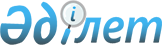 О внесении изменений и дополнений в постановление акимата города Астаны от 26 июля 2004 года N 3-1-1531п "О назначении социальной помощи выпускникам общеобразовательных школ для оплаты обучения в высших учебных 
заведениях города Астаны"
					
			Утративший силу
			
			
		
					Постановление Акимата города Астаны от 7 июня 2005 года N 3-1-396п.
Зарегистрировано в Департаменте юстиции города Астаны 14 июля 2005 года N 401. Утратило силу постановлением акимата города Астаны от 12 октября 2007 года N 23-887п



     В соответствии с 
 Законом 
 Республики Казахстан "О местном государственном управлении в Республике Казахстан" в целях дальнейшего оказания социальной помощи отдельным категориям граждан, а также в связи со структурными и кадровыми изменениями акимат города Астаны 

ПОСТАНОВЛЯЕТ:





     1. Внести в 
 постановление 
 акимата города Астаны от 26 июля 2004 года N 3-1-1531п "О назначении социальной помощи выпускникам общеобразовательных школ для оплаты обучения в высших учебных заведениях города Астаны" (зарегистрировано в Департаменте юстиции города Астаны 6 августа 2004 года за N 341, опубликовано в газетах "Астана хабары" от 14 августа 2004 года N 110; "Вечерняя Астана" от 12 августа 2004 года N 110) следующие изменения и дополнения:



     1) в Правилах назначения социальной помощи выпускникам общеобразовательных школ для оплаты обучения в высших учебных заведениях города Астаны, утвержденных указанным постановлением:



     пункт 5 изложить в следующей редакции:



     "5. Администратором бюджетной программы "Социальная помощь отдельным категориям нуждающихся граждан по решениям местных представительных органов" (далее - Программа) является Государственное учреждение "Департамент занятости и социальных программ города Астаны (далее - Администратор).";



     пункт 19 дополнить абзацем следующего содержания:



     "В случае отсутствия представления о замене отчисленного студента, высшее учебное заведение в течение десяти банковских дней с момента расторжения Договора с учетом вычета расходов за обучение производит возврат оплаченных средств в доход бюджета города Астаны.";



     пункт 20-1 исключить;



     в приложении 1 к вышеуказанным Правилам:



     слова "Департамент труда, занятости и социальной защиты населения города Астаны" заменить словами "Государственное учреждение "Департамент занятости и социальных программ города Астаны";



     в приложении 2 к вышеуказанным Правилам:



     цифры "2004" заменить цифрами "200___";



     в абзаце первом слова "Департамент труда, занятости и социальной защиты населения города Астаны" заменить словами "Государственное учреждение "Департамент занятости и социальных программ города Астаны";



     2) приложение 2 к указанному постановлению утвердить в новой редакции согласно приложению к данному постановлению;



     3) в Положении о городской комиссии по назначению социальной помощи выпускникам общеобразовательных школ для оплаты обучения в высших учебных заведениях города Астаны, утвержденном указанным постановлением:



     в пункте 3 слова "Департамент труда, занятости и социальной защиты населения города Астаны" заменить словами "Государственное учреждение "Департамент занятости и социальных программ города Астаны".




     2. Контроль за исполнением настоящего постановления возложить на заместителя акима города Астаны Мустафину С.С.

     

Аким                                         У. Шукеев




 



     Первый заместитель акима                     Есилов С.С.




 



     Заместитель акима                            Мамытбеков А.С




 



     Заместитель акима                            Мустафина С.С.




 



     Заместитель акима                            Толибаев М.Е.




 



     Заместитель акима                            Фомичев С.В.




 



     Руководитель аппарата акима                  Тамабаев К. Ж.




 



     Директор Государственного




     учреждения "Департамент




     финансов города Астаны"                      Аскарова А.Е.



     Заведующий отделом




     документационной экспертизы                  Нурпеисов Ж.Б.




 



     Директор Государственного




     учреждения "Департамент




     экономики и бюджетного




     планирования города Астаны"                  Аманбаев Ж.Е.




 



     Директор Государственного




     учреждения "Департамент




     занятости и социальных




     программ города Астаны"                      Демеува А.С.



     СОГЛАСОВАНО




 



     Директор Государственного




     учреждения Департамент




     внутренней политики




     города Астаны                                Орсариев А.А.





Приложение                    



к постановлению акимата             



города Астаны                  



от 7 июля 2005 года N 3-1-396п         

Приложение 2                  



к постановлению акимата города Астаны    



от 26 июля 2004 года N 3-1-1531п       


СОСТАВ




городской комиссии по назначению социальной помощи




выпускникам общеобразовательных школ для оплаты обучения




в высших учебных заведениях города Астаны


Мустафина Сабила Сапаровна      - заместитель акима города Астаны,



                                 председателем комиссии;

Демеува Айгуль Сагадатовна      - директор Государственного 



                                 учреждения "Департамент 



                                 занятости и социальных



                                 программ города Астаны", 



                                 заместитель председателя 



                                 комиссии;

Абуева Ляззат Еркентаевна       - начальник отдела социальных 



                                 выплат района "Алматы" 



                                 Государственного учреждения



                                 "Департамент занятости



                                 и социальных программ города 



                                 Астаны", секретарь комиссии;

                               Члены комиссии:

Тамабаев Каирбек Жанбекович     - руководитель аппарата акима



                                 города Астаны;

Аскарова Айгуль Ермагамбетовна  - директор Государственного 



                                 учреждения "Департамент 



                                 финансов города Астаны";

Рахимжанов Амерхан Муратпекович - директор Государственного 



                                 учреждения "Департамент 



                                 образования города Астаны";



 



Орсариев Арын Амангельдинович   - директор Государственного 



                                 учреждения "Департамент 



                                 внутренней политики



                                 города Астаны";



 



Аманбаев Жолдымурат Ермуханович - директор Государственного 



                                 учреждения "Департамент 



                                 экономики и бюджетного



                                 планирования города Астаны".

					© 2012. РГП на ПХВ «Институт законодательства и правовой информации Республики Казахстан» Министерства юстиции Республики Казахстан
				